Aufgabe 1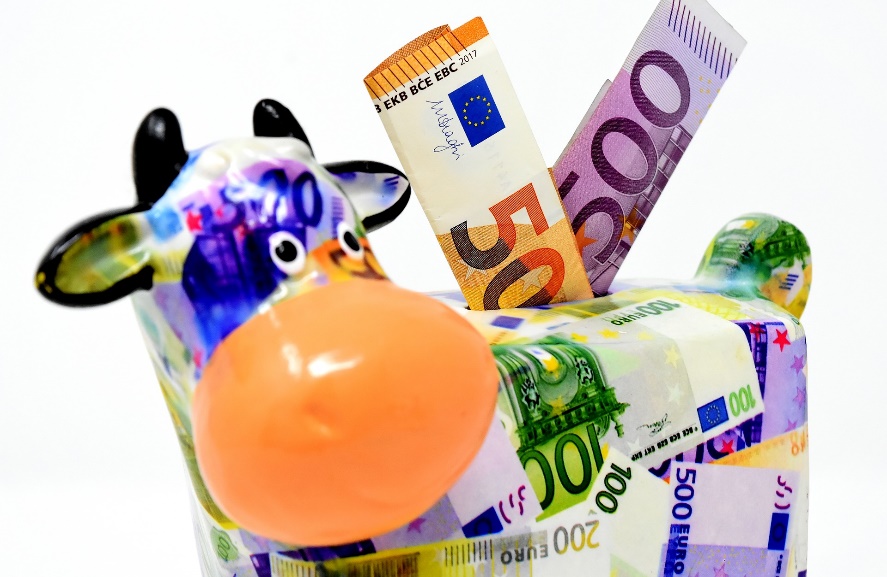 Die VEO AG emittiert 10.000 Aktien (Nennwert 5,00 Euro) zum Kurswert von 12,00 Euro.Berechnen Sie, wieviel Kapital der AG durch diese Maßnahme zugeflossen ist.Aufgabe 2Die VEO AG emittiert 50.000 Aktien (Nennwert 5,00 Euro). Pro Aktien werden 3,00 Euro Agio erzielt.Berechnen Sie, wieviel Kapital der AG durch diese Maßnahme zugeflossen ist.Aufgabe 3Die VEO AG möchte durch eine Aktienemission mindestens 330.000,00 Euro einnehmen. Dazu sollen 30.000 Aktien ausgegeben werden.Berechnen Sie, zu welchem Kurswert die Aktien mindestens emittiert werden müssen.Aufgabe 4Die VEO AG möchte durch eine Aktienemission mindestens 500.000,00 Euro einnehmen. Pro Aktie könnte ein Emissionskurs von 15,00 Euro erzielt werden.Berechnen Sie, wie viele Aktien mindestens emittiert werden müssen.Aufgabe 5Die VEO AG verfügt zu Beginn des Jahres über ein gezeichnetes Kapital in Höhe von 950.000,00 Euro. Die Kapitalrücklage beträgt 220.000,00 Euro.Während des Jahres wird eine Kapitalerhöhung durchgeführt. Dazu werden 95.000 Aktien mit Nennwert 5,00 Euro zum Kurswert von 9,50 Euro ausgegeben.Berechnen Sie die Höhe des gezeichneten Kapitals und der Kapitalrücklage nach der Aktienemission.